Smartphone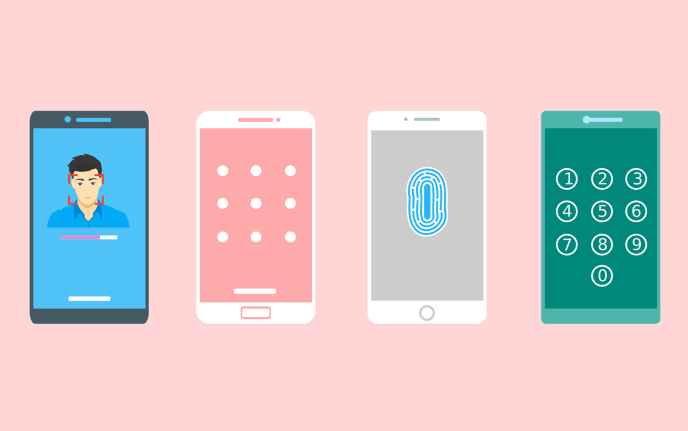     Fragen:    1. Verändert das Smartphone unser Leben positiv oder negativ?    2. „Ohne Smartphone werden wir mehr miteinander reden.“ Was meinst du dazu?    3. Verändert das Smartphone unsere Sprache und unsere Alltagskommunikation?    4. „Ohne Handy wäre ein stressfreieres Leben.“ Was hältst du davon?    5. „Das Smartphone ist in der Schule überflüssig.“ Stimmst du der Aussage zu oder nicht?    6. Kannst du dir ein Leben ohne Smartphone vorstellen?